江苏省高校防控新型冠状病毒肺炎指导手册前言新型冠状病毒肺炎是一种新发传染病，该病作为急性呼吸道传染病已纳入《中华人民共和国传染病防治法》规定的乙类传染病，按甲类传染病预防、控制。目前所见传染源主要是新型冠状病毒感染的患者，无症状感染者也可能成为传染源。经呼吸道飞沫和接触传播是主要的传播途径，人群普遍易感。生命重于泰山，疫情就是命令，防控就是责任。新型冠状病毒肺炎疫情牵动着每个人的心。“控制传染源”“切断传播途径”“保护易感人群”是控制传染病的基本法则。然而，如何让管控措施真正落地，确保打赢疫情防控的总体战、狙击战，除了依靠国家强有力的防控措施，更需要我们每个人承担健康责任，扎实做好个人防护，积极配合。防止疫情向学校扩散、守护师生安康、维护校园稳定，是学校的一项重大任务，是当前最重要的工作。 为有效遏制新型冠状病毒肺炎疫情在我省高等院校的扩散和蔓延，指导高校科学有序地开展防控工作，切实保障师生员工身心健康和生命安全，在江苏省教育厅、江苏省卫生健康委员会的指导下，江苏省疾病预防控制中心和东南大学等机构相关专家编制了本指导手册，主要内容包括开学前预防预警、开学期间规范运转、开学后周密防控、发生疫情时应急处置等四章节。由于对新型冠状病毒和所致疾病的认识仍然处于探究中，本手册涉及标准内容以国家卫生健康委办公厅、国家中医药管理局办公室联合印发的《新型冠状病毒肺炎诊疗方案（试行第五版）》《新型冠状病毒肺炎防控方案（第四版）》和教育部有关政策、文件为依据，同时参考了兄弟省市经验做法。本手册可作为江苏省高校疫情防控工作参考用书，因编写时间仓促，难免存在疏漏和不当之处，敬请大家批评指正。谨向在本手册编写过程中给予支持和关怀的专家、学者表示衷心的感谢。                                          编者                                         2020年2月10日适用范围本手册适用于全省高等院校（含独立学院）开展疫情防控工作。工作目标以“控制传染源、切断传播途径、保障师生安全”为目标，指导学校加强安全管理和开学准备工作，落实并完善校园防控措施，普及疫情防控知识，提高广大师生员工自我防护意识，及时掌握学校疫情防控动态，确保学校传染病防控工作规范平稳运行。学校应以网格化管理，精准防控，全力做到：确保进入高校校园所有人员均经过体温检测；所有发热、咳嗽等症状的人员均得到及早发现；所有新型冠状病毒肺炎病例密切接触者均得到有效隔离和医学观察；所有新型冠状病毒肺炎疑似病例及时送医。目录第一篇      开学前  预防预警1.建立疫情防控工作体系2.完善防控预案和制度3.做好信息搜集4.统筹教学安排5.强化安全管理6.做好防控物资储备7.设置集中隔离医学观察点8.做好开学前返校人员隔离9. 加强防护知识宣教第二篇     开学期间   规范运转    1.填报《健康状况信息登记表》2.做好返校途中防护3.加强报到管理4.做好隔离医学观察安排第三篇    开学后   周密防控1. 做好健康监测2. 严控聚集活动3. 压实重点场所管理4. 做好隔离医学观察管理*新型冠状病毒肺炎疫情隔离医学观察感染防控指引5. 加强食品安全监管6. 深入开展健康教育  *正确使用医用口罩  *正确洗手的方法  *消毒技术与方法第四篇    发生疫情时   应急处置1.疫情处置流程2.做好心理健康干预3.加强宣传和舆论引导第一篇      开学前  预防预警1. 建立疫情防控工作体系  以图形式表示——高校疫情防控工作体系（1）成立新型冠状病毒肺炎疫情防控领导小组（2）成立新型冠状病毒肺炎疫情防控工作机构（3）完善学校、院（系）、专业（班级）校内三级防控工作联系网络（4）建立与教育主管部门、属地卫生健康主管部门、疾病预防控制机构、定点发热门诊、定点医院工作联系网络2.完善防控预案和制度    制订和完善防控工作的预案和制度，在防控队伍建设、联防联控、工作流程、物资保障、信息报送、管理措施、突发公共卫生事件报告与处置等方面制订科学、可行的预案，从实战角度细化各项规章制度，明确职责，责任到人。 以图表示下列“三案九制”（1）三案：开学准备工作方案学校突发公共卫生事件应急预案应急心理干预方案（2）九制：学校传染病疫情及突发公共卫生事件报告制度晨检制度因病缺勤缺课登记、追踪制度复课证明查验制度饮食饮水卫生管理制度环境卫生检查通报制度健康教育制度通风与消毒制度疫情宣传和舆情处理制度3. 做好信息搜集（1）梳理学校在开学前、开学时、开学后需要监测、收集和报告的信息，形成对应的报告流程。（2）实行信息摸排机制，落实省委、省政府疫情防控相关要求，对全体师生员工（包括离退休人员、聘用人员、留学生）寒假期间行程动向全面摸排，做到底数清、情况明、信息全、全覆盖、无遗漏。（3）摸清疫情防控重点地区的师生员工分布情况和健康状况。（4）掌握师生员工返校前14天和确诊病例、疑似患者、疫情防控重点地区人员接触情况。（5）对所有离开本地区师生员工特别是疫情防控重点地区的人员情况，专人保持联系，随时掌握情况，报告相关信息。（6）实行每日疫情防控“日报告”“零报告”“信息发布”制度。4.统筹教学安排（1）坚持以人为本。将师生安全放在首位，全面考虑、统筹安排，科学制订开学预案，严禁学生提前返校。充分利用窗口期，推进现代教育技术与教育教学的深度融合，做好疫情防控期间教学安排。（2）统筹学期安排。合理调整教学计划和校历安排，统筹春季学期与秋季学期教学计划，适当压缩双休日和暑假休息时间。科学制定延期开学的教学应急预案，做好延期开学期间和正式开学后的教学衔接工作。条件成熟的高校可按照正常教学周开展线上教学。（3）保障毕业工作。提前研究布置毕业班学生的毕业和就业保障工作。对因疫情防控需要推迟返校或返校后需隔离观察的应届毕业生，灵活开展学分修读、毕业设计（论文）指导、线上答辩、就业指导等工作。（4）创新教学方式。根据学校实际情况，因地制宜开展线上教学。可利用直播、慕课、微课、专属在线课程（SPOC）等多种方式，远程布置学习任务，开展线上教学和在线辅导。对少数因家庭困难无法参加线上学习的学生，做好个性化帮扶与指导。5.强化安全管理（1）在突发公共卫生事件一级响应解除前，学校应实行封闭式管理。严格管控学校校门，师生进入校门一律核验身份和检测体温，校外无关人员一律不准进校。（2）学校体育场馆、宾馆、招待所等场所暂停对外开放。（3）加强留校师生员工管理，加派值班人员，完善学生出入信息登记制度，严禁无关人员进入宿舍。（4）加强危险化学品管理，专人负责保管疫情防控消毒物品。（5）做好假期通勤校车安全检查，做好车辆清洁、消毒。（6）加大校园巡查力度，做好校内出租房、空置房、变电房等场所和重要设施、重要部位的监管。（7）大力开展爱国卫生运动，创造良好的校园环境，彻底清理卫生死角。公共区域设置有明显指引标志的废弃口罩、手套等防护用品专用垃圾箱。做好教室、食堂、宿舍、图书馆、活动中心、洗手间等公共场所的保洁和消毒。（8）设置充足的洗手水龙头，配备必要的洗手液（肥皂）、纸巾或吹干机等设施。（9）做好在校师生员工食堂餐饮保障，避免集中就餐，安排在校师生员工分散、错峰就餐，倡导增加套餐盒饭供应，打包带回单独用餐。（10）组织开学前安全大检查，重点对食堂、宿舍、教学楼等重点场所的传染病防控和饮用水安全等工作开展检查，对问题隐患登记造册，制定化解、稳控措施，即整即改。6.做好防控物资储备   学校新冠肺炎疫情防护用品清单（参考）7. 设置集中隔离医学观察点  各学校应按照卫生部门要求设置集中隔离观察点，基本要求如下。（1）楼宇相对独立，交通便利。（2）内部布局合理，标识明确，符合安全防护要求。（3）房间具有良好的独立通风条件，设有独立卫生间和洗手设置。（4）高层建筑电梯应具有容纳转运担架条件。（5）隔离点需设置独立的可封闭管理的医疗废物暂存地。（6）隔离观察对象应单人单间居住。（7）隔离观察点配备适当的安全防护、急诊急救所需物资和医护、后勤、保洁、安保等工作人员，专人专职，职责明确。（8）建立隔离观察点管理制度和合理的观察流程，规范做好隔离观察点环境、房间及使用、接触的物品预防性消毒和随时消毒。8.做好开学前返校人员隔离观察开学前，对经批准从外地返校的学生，按照本地区疫情防控的最新要求进行卫生检疫和健康申报。学校在摸清情况的基础上，根据流行病史，结合学校条件，分类别从严管理，做好集中隔离观察14天措施。在本地区有居住地的教职员工返回本地区后自觉向学校和社区报告，接受相关管理，根据流行病史情况，严格做好居家隔离和自我健康监测。9.加强防护知识宣教（1）通过校园微信公众号、校园网和防控工作联系网络等途径，多方式、多形式开展新型冠状病毒肺炎疫情防控知识的普及教育（2）引导师生寒假期间尽量居家，减少走亲访友、聚会聚餐，不到人员密集的公共场所活动，不去疫情防控重点地区旅居。（3）加强人文关怀。关心留校师生、离退休同志、留学生等人员的健康状况，做好健康教育工作。引导师生理性认识疫情、做好科学防护，养成良好的卫生习惯和健康的生活方式。（4）动员师生员工积极配合学校各项防控措施，对照疫情防控规定，主动报告相关信息，自觉接受监测管理。（5）依托“江苏高校疫情防控培训网”，加强疫情防控培训，确保线上培训全员覆盖，提升师生员工自我防护能力，提高学校疫情防控的综合水平。（6）分类分次组织学校疫情防控工作机构、院系（部门）负责人、食堂、安保、物业、卫生机构等部门人员学习疫情应急处置预案，掌握学校传染病防控工作流程，组织实战演练，增强法制观念，依法依规开展科学防控。第二篇    开学期间  规范运转1.填报《健康状况信息登记表》返校人员网上提前填报《健康状况信息登记表》，登记表内容至少包括：个人基本信息、健康状况、假期是否离开过本市、相关流行病学史、返校交通工具、预计到校时间、现居住地及居住地社区是否有病例报告等情况。2.做好返校途中防护（1）乘坐公共交通工具时，全程佩戴医用外科口罩或KN95/N95口罩。（2）随时保持手卫生，减少接触交通工具的公共物品或部位；接触公共物品、咳嗽手捂之后、饭前便后，及时用洗手液或香皂流水洗手，或者使用免洗洗手液；避免用手接触口鼻眼；打喷嚏或咳嗽时用纸巾或手肘衣服遮住口鼻。（3）自觉发热时要主动测量体温。若出现可疑症状，尽量避免接触其他人员，视病情及时就医。（4）旅途中如需到医疗机构就诊，主动告诉医生有关疫情控制重点地区的旅行居住史，以及发病后接触过什么人，配合开展相关调查。（5）留意周围旅客状况，避免与可疑人员近距离接触。发现身边出现可疑症状人员，及时报告乘务人员。（6）妥善保存旅行票据信息，以配合可能的密切接触者调查。3.加强报到管理（1）校园实行封闭式管理，校门口设置临时等候区，师生员工持校园一卡通通行，佩戴口罩并经体温检测正常者方可进入校门和宿舍区。发现体温≥37.3℃、咳嗽、气促等症状者，检测人员做好登记报告，引导其即在临时等候区等候送医。（2）私家车送校学生，轻装简行，校门口下车，车辆及陪同人员不得进校。（3）完成报到进校后，建议学生一般不离开校园，走读学生须向院系报备。4. 做好隔离医学观察管理	（1）严格落实师生员工一般医学观察、居家隔离或集中隔离医学观察措施。并根据疫情形势的变化和评估结果，对相关措施做及时调整和更新。（2）逐一核查返校人员《健康状况信息登记表》信息，确认拟集中隔离人员。在返校前14天内，有疫情高发地区或有病例报告社区的旅行史、居住史；或接触了上述地区和社区中有发热或呼吸道症状的患者；或接触了新型冠状病毒感染者（核酸检测阳性）以及被疾病预防控制机构判断为密切接触者的师生员工，自离开或最后一次接触后，必须居家医学观察或集中隔离医学观察14天。（3）安排专用车辆接转相关人员至集中隔离点。（4）按照隔离观察流程，做好相关人员入住集中隔离点房间。插入附图：健康排查及隔离观察流程参考图第三篇    开学后  周密防控1.做好健康监测（1）在校师生员工每天测量体温2次，专人汇总测温信息，做好记录。体温≥37.3℃者，引导、安排及时就医。（2）严格执行师生员工缺课缺勤登记、追踪制度。通过校内防控工作联系网络，学工、研工、教务、人事等部门在24小时内汇总师生因病缺课缺勤信息，并按规定上报。（3）师生员工出现咳嗽、乏力、腹泻等症状应及时就医，不得带病工作、带病上课。2. 严控聚集活动（1）疫情防控期间，不得举行任何形式人数众多的现场集体活动。（2）严格压缩各类会议规模、数量和频次。（3）一律暂缓跨校、跨地区人员聚集性活动。（4）严控师生员工到境外、其他省市参加交流、学习活动。（5）暂停到疫情防控重点地区参加活动。3.压实重点场所管理（1）门卫①加强进出校门管理，根据需要可适当关闭部分校门或调整校门开放时间段。②可适当调整作息安排，建议教职工错时、错峰到校。③校门口增加工作人员，设置体温检测通道，佩戴口罩并经体温检测正常者方可进入校门。④加强校外来访人员和临时进校服务人员管理。校外人员因工作必须进校，由校内对接部门提前报备，到校当日，按名单放行入校，并告知其尽量不在校内就餐。(2)学校卫生机构在疫情防控期间，学校卫生机构（校医院、门诊部、卫生所、医务室）按照属地卫生主管部门防控要求开展工作。严格执行预检分诊制度，做好转诊、隔离和诊疗记录。规范做好院内消毒，严格院感管理，切实做好医护人员个人防护，加强医疗废物管理，以防发生医源性感染。 （3）食堂①不在学校大门内的食堂，必须对就餐人员进行体温检测，正常后方能进入。②有醒目标识提示进入食堂时进行手卫生，设置充足的洗手池，配备洗手液或免洗手消毒液。③食堂公共区域保持开窗通风，每日2次，每次不少于30分钟。④食堂餐桌椅每日至少使用有效氯含量为250mg/L-500mg/L的溶液擦拭消毒。⑤后厨间按食品安全标准严格消毒。⑥加强食堂员工健康检查，每天实名晨、午体温检测。工作期间佩戴一次性医用口罩、手套。⑦停止开放自助餐厅，建议送餐或分时段就餐，避免就餐人员过于密集。（4）校内公共场所①加强对教学楼、食堂、宿舍楼等人员密集场所管理，限制人流量。②公共教室、图书馆、实验室、活动中心、礼堂、体育馆等公用空间，开放时间保持通风状态。每天地面、桌椅、橱柜等表面至少消毒一次。③保持室内空气流通，每日至少早、中、晚打开门窗通风三次，每次至少30分钟。④每日夜间对电梯间、楼道灯公共设施用有效氯含量为500mg/L的溶液喷洒消毒。做好门把手、电梯按钮、共用教室课桌椅等接触频次高的物体表面清洁消毒⑤对话筒、键盘、电子教鞭、考勤机、校内ATM机等电子设备使用75%酒精或1%过氧化氢消毒湿巾擦拭消毒。⑥对音乐室、舞蹈室、电脑室等公共上课场所每批次学生使用后进行消毒，完成消毒程序应开窗通风60分钟后方可再次使用。⑦避免使用中央空调，使用时必须经专业机构评估。（5）学生宿舍做好房间通风和清洁，使用有效氯含量为250mg/L-500mg/L的溶液对卫生间等区域进行喷洒消毒。安排专人负责楼道等公共区域消毒。（6）校车/通勤车学校共用车辆当日使用完毕后，避开人群，打开门窗进行通风，车内用75%酒精或1%过氧化氢消毒湿巾擦拭，或者含有效氯500mg/L的溶液喷洒消毒，关闭门窗后保持30分钟。校车必须备有体温测量仪、口罩、免洗洗手消毒液、消毒剂、呕吐包和医疗废物专用袋等防护物资。对出入的私家车进行登记，要求车主经常消毒车辆。驾驶员工作期间佩戴口罩、手套等防护用品，乘坐车辆的师生员工必须佩戴口罩。（7）垃圾废物箱按照《医疗废物垃圾管理办法》和《生活垃圾分类制度实施方案》，做好不同垃圾的分类处理，及时收集并清运，注意垃圾桶等垃圾盛装容器的清洁，可用含有效氯500mg/L~1000 mg/L的消毒液进行喷洒或擦拭。4.做好隔离医学观察管理（1）严格落实《新型冠状病毒感染的肺炎可疑暴露者和密切接触者管理方案》和隔离观察相关文件要求，加强对隔离观察工作的管理。（2）规范开展隔离医学观察对象的信息登记、核对与交接。（3）医学观察期间，专人负责隔离观察对象每天早、中、晚体温测量，询问和观察其健康状况，做好医学观察记录，并给予必要的帮助和指导。（4）隔离人员医学观察期间出现发热、咳嗽等呼吸道感染症状，立即由学校卫生机构研判后报告属地疾控机构，并按规定送医。（5）医学观察期满，未出现发热、咳嗽等呼吸道感染症状，方可解除医学观察。附：新型冠状病毒肺炎疫情隔离医学观察点感染防控指引隔离医学观察场所工作人员、探访者预防感染防控（1）访视隔离医学观察人员时，若情况允许电话或微信视频访视，无需特殊个人防护。（2）实地访视隔离医学观察人员时，正确佩戴工作帽、外科口罩或医用防护口罩，穿工作服、一次性隔离衣、工作鞋或胶靴、防水靴套等。每班更换，污染、破损时随时更换。（3）需要采集呼吸道标本时，加戴护目镜或防护面屏，外科口罩换为医用防护口罩（N95及以上），戴乳胶手套。（4）一般情况下与隔离医学观察人员接触时保持1米以上的距离。（5）现场随访及采样时尽量保持房间通风良好，被访视对象应当处于下风向。（6）需要为隔离医学观察人员检查而密切接触时，加戴乳胶手套，检查完后脱手套进行手消毒，更换一次性隔离衣。（7）接触隔离医学观察人员前后或离开其住所时，用含酒精速干手消毒剂揉搓双手至干。未进行手消毒前，不要用手接触自己的皮肤、眼睛、口鼻等。（8）不重复使用外科口罩或医用防护口罩，口罩潮湿、污染时随时更换。（9）隔离医学观察随访者至少须随身携带：速干手消毒剂、护目镜或防护面屏，乳胶手套、外科口罩/医用防护口罩、一次性隔离衣、医疗废物收集袋。（10）探访等工作中产生的医疗废物随身带回，按医疗废物处置。隔离医学观察人员感染防控（1）将隔离医学观察人员安排在通风较好的房间隔离，多开窗通风；保持房门随时关闭，在打开与其成员相通的房门时先开窗通风。（2）在隔离房间活动可以不戴口罩，离开隔离房间时先戴外科口罩。佩戴新外科口罩前和处理用后的口罩后，应当及时洗手。（3）必须离开隔离房间时，先戴好外科口罩，洗手或手消毒后再出门。不得随意离开隔离房间。（4）禁止与隔离区其他非工作人员接触，必须接触时，保持1米以上距离。（5）生活用品独立分开，避免交叉污染。（6）避免使用中央空调，使用时须经过专业评估。（7）保持充足的休息时间和营养。不用共用卫生间，必须共用时须分时段，用后通风并用酒精等消毒剂消毒身体接触的物体表面。（8）咳嗽、打喷嚏时用纸巾遮盖口鼻；不随地吐痰，用后纸巾及口罩丢入专门的带盖垃圾桶内，并及时洗手，保持手部清洁。（9）用过的物品及时清洁消毒，对产生的生活垃圾经严格消毒后，按医疗废弃物处理。（10）参照居家隔离医学观察要求，每日早、中、晚测量体温，自觉发热时随时测量并记录。出现发热、咳嗽、气促等急性呼吸道症状时，及时报告隔离点工作人员。5.加强食品安全监管食堂是保障学校全体师生员工饮食安全的重要场所，疫情防控期间务必加强管理。严格执行国家市场监督管理总局《餐饮服务食品安全操作规范》要求，深入排查食品安全隐患，落实监管责任和主体责任。相关工作可参考食堂疫情防控管理流程图。6.深入开展健康教育学校持续深入开展健康教育：普及新型冠状病毒肺炎防控知识；增强师生自我防控意识和防护技能；树立科学防控理念，提振战胜疫情信心。*  正确使用医用口罩口罩是预防呼吸道传染病的重要防线，可以降低新型冠状病毒感染风险。口罩不仅可以防止病人喷射飞沫，降低飞沫量和喷射速度，还可以阻挡含病毒的飞沫核，防止佩戴者吸入。佩戴口罩基本原则：科学合理佩戴，规范使用，有效防护。在非疫区空旷且通风场所不需要佩戴口罩，进入人员密集或密闭公共场所需要佩戴口罩。在疫情高发地区空旷且通风场所建议佩戴一次性使用医用口罩，进入人员密集或密闭公共场所佩戴医用外科口罩或颗粒物防护口罩。有疑似症状到医院就诊时，需佩戴不含呼气阀的颗粒物防护口罩或医用防护口罩。有呼吸道基础疾病患者需在医生指导下使用防护口罩。年龄较小的婴幼儿不能戴口罩，易引起窒息。棉纱口罩、海绵口罩和活性炭口罩对预防病毒感染无保护作用。佩戴口罩前应洗手，或者在戴口罩过程中避免接触到口罩内侧面，减少口罩被污染的可能。医用口罩防护的效果有时效性，应按照说明定时更换；医用口罩为一次性使用，不可重复使用；若口罩被污染，应立即更换。医用口罩佩戴方法（样图，可调整更换）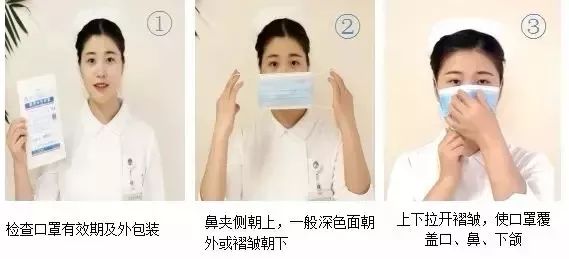 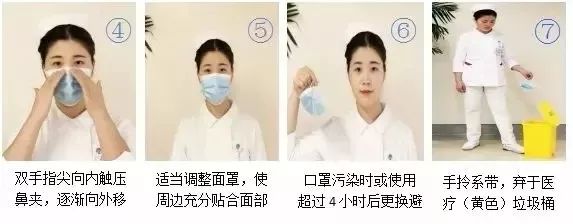 使用后的口罩处理原则健康人群佩戴过的口罩，接触病原微生物风险较低，没有新型冠状病毒传播的风险，一般在口罩变形、弄湿或弄脏导致防护性能降低时更换。应用手抓着系带取下，将口罩接触口鼻的一面朝外折好，放入一次性使用自封袋或者垃圾袋中，丢入垃圾箱，按照生活垃圾分类的要求处理即可。有发热、咳嗽等呼吸道症状及隔离观察人员等佩戴过的口罩，不可随意丢弃，应按照相关规定，将口罩接触口鼻的一面朝里折好，放置到自封袋或者垃圾袋中，定时清理，清理前用医用75％酒精或含有效氯500mg/L的消毒液喷洒或浇洒至完全湿润，然后扎紧塑料袋口后丢入带盖的专用垃圾箱。摘脱口罩之后，一定要注意手卫生消毒。*正确洗手的方法（样图，可调整更换）师生员工应加强个人防护，保持手卫生。减少接触公共场所的公用物品和部位；从公共场所返回、咳嗽手捂之后、饭前便后，用洗手液或肥皂，流水洗手，或者使用含酒精成分的免洗洗手液；不确定手是否清洁时，避免用手接触口、鼻、眼；打喷嚏或咳嗽时，用纸巾或手肘衣服遮住口、鼻。七步洗手法口诀：内—外—夹—弓—大—立—腕。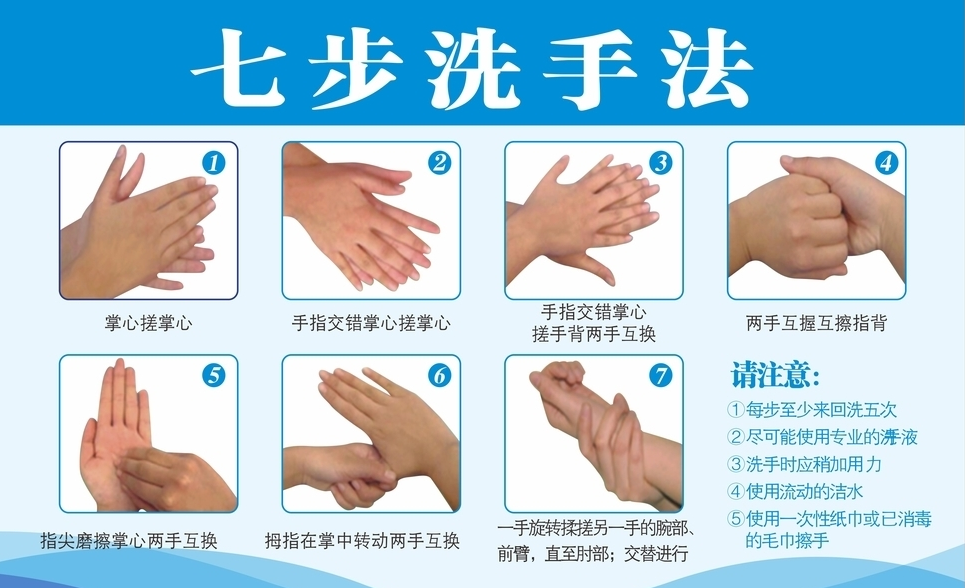 *消毒技术与方法（参考）新型冠状病毒在56℃条件下，30分钟可杀灭。含氯类、酒精、碘类、过氧化物类等多种消毒剂也可杀灭病毒。学校应根据疫情防控的需要调整清洁和消毒的频率，开展预防性消毒工作。注意事项：①以清洁为主，预防性消毒为辅，每天至少消毒一次，同时避免过度消毒。②含氯消毒剂有腐蚀性和皮肤黏膜刺激性，乙醇消毒液使用应远离火源。配置和使用时建议佩戴口罩和手套，专人指导，避免儿童触碰。③消毒要在无人的环境下进行，化学消毒剂消毒后，用清水擦拭或冲洗，去除消毒剂残留，降低腐蚀性。消毒后开窗通风60分钟。 ④应使用符合国家卫生健康部门管理要求的消毒产品。学校有关场所预防性消毒技术与方法（参考）第四篇  发生疫情时  应急处置1.疫情处置流程学校一旦发生新型冠状病毒肺炎疫情，应及时上报，并在当地卫生健康部门指导下开展疫情防控工作。2. 做好心理健康干预重视开学前后疫情防控过程中师生员工心理干预工作，应将其纳入学校疫情防控总体部署。学校应研制应急心理干预方案，动态了解和监测返校学生受疫情影响状况和心理状态，依据校情，分层分类应对。充实专兼职心理辅导人员队伍，进行必要的培训督导，强调规范、专业和遵守专业伦理，科学有效开展工作。与学校疫情管理预案相配套，心理干预应分类管理和安排。提倡和鼓励线上辅导和咨询。广大师生员工应保持积极乐观的态度和良好的作息习惯，减少聚会，勤洗手，公众场所戴口罩；要勇于面对疫情带来的心理压力，多运动，多交流，听音乐，缓解紧张情绪，不道听途说，不传谣信谣，多做自己喜欢的事情；学会自我保护和帮助他人，同学之间要互相陪伴，分享乐趣，倾听苦恼。学校充分发挥心理咨询室的作用，开设心理咨询热线，提供有效支持服务。主动发现并认真对待寻求帮助的师生员工，给予心理关怀。对于情况较严重者，及时与家属沟通，寻找专业机构的心理帮助。3.加强宣传和舆论引导     学校应多层次、全方位收集和处理网络舆情，加强网络建设。制定详尽预警方案，做到有章可循，专人应对，专人发布，确保对外发布的信息权威和透明。实施部门联动，与属地宣传、卫生、公安等部门建立联动合作机制，加强信息沟通，确保学校信息发布准确。引导师生员工对网络信息不盲从、对舆情不扩散，不信谣不传谣。参考文献：（条目规范格式等需完善）《学校卫生工作条例》《突发公共卫生事件应急条例》《中华人民共和国传染病防治法》《江苏省学校卫生监测工作方案》（苏卫办疾控[2017]16号）《江苏省学校和托幼机构急性传染病预防控制工作指引（试行）》（苏卫办疾控[2019]21号）《江苏省学校及托幼机构新型冠状病毒感染的肺炎防控卫生学技术指南（试行）》（苏肺炎防控办[2020]28号） 《新型冠状病毒防控指南（第一版）》《新型冠状病毒感染的肺炎诊疗方案（试行第五版）》《新型冠状病毒肺炎防控方案（第四版）》物品类型名称体温监测用品体温计（水银体温计/红外线额温仪/红外线体温探测仪）个人防护用品一次性医用口罩/医用外科口罩个人防护用品乳胶手套个人防护用品工作服个人防护用品长袖橡胶手套个人防护用品鞋套校卫生机构/集中隔离观察点防护用品（加强用品）医用防护服校卫生机构/集中隔离观察点防护用品（加强用品）N95医用防护口罩校卫生机构/集中隔离观察点防护用品（加强用品）护目镜校卫生机构/集中隔离观察点防护用品（加强用品）隔离衣校卫生机构/集中隔离观察点防护用品（加强用品）胶靴/防水靴套校卫生机构/集中隔离观察点防护用品（加强用品）一次性帽子校卫生机构/集中隔离观察点防护用品（加强用品）医疗废物专用袋空气消毒用品紫外线灯（移动/悬挂式）空气消毒用品气溶胶喷雾器（高配）空气消毒用品6%过氧化氢消毒液或15%过氧乙酸消毒液或二氧化氯消毒液物体表面消毒用品含氯消毒剂（含氯消毒粉/含氯泡腾片）物体表面消毒用品75%乙醇消毒液物体表面消毒用品常量喷雾器呕吐物、排泄物消毒用品手消毒用品固体过氧乙酸呕吐物应急处置包呕吐物、排泄物消毒用品手消毒用品碘伏呕吐物、排泄物消毒用品手消毒用品洗手液呕吐物、排泄物消毒用品手消毒用品免洗手消毒液消毒对象消毒方式注意事项空气开窗自然通风，每日至少3次，每次30 min以上；通风不畅的房间，按照1.5w/m3在室内安装紫外线灯，开紫外线灯消毒30min~60min；循环风空气消毒器（无臭氧）消毒使用循环风空气消毒器时关闭门窗。物体表面高频次接触物体表面，如门把手、台面、桌椅、扶手、水龙头、电梯按钮等，每日消毒2-3次；不常触及物体表面每日消毒1次；使用有效氯含量为500mg/L的消毒剂湿巾擦拭或喷雾器喷洒消毒电话机、话筒、键盘、鼠标、电子教鞭、考勤机、ATM机、小件办公用品、教辅辅设备75%酒精或1%过氧化氢消毒湿巾擦拭消毒。地面、墙壁使用有效氯500mg/L的消毒液拖地消毒；地面有痰迹、血液、体液等少量肉眼可见污染物时，清除污染物后，用有效氯1000mg/L消毒液消毒30min。使用不扬尘的湿式打扫，消毒前清除地面污物。洗手池、便器、有效氯含量500mg/L的消毒剂擦拭或喷雾消毒。每次使用后清洗或冲洗干净。毛巾、衣服、被褥等织物勤洗勤晒，保持整洁；阳光暴晒4h以上；煮沸消毒15min -30min。餐饮具餐饮具使用后，及时清水洗净，首选热力消毒方法，如煮沸或流通蒸汽15min 或食具消毒柜消毒；也可用有效氯为250mg/L含氯消毒液浸泡30min后，再用清水洗净。应符合《中华人民共和国食品安全法》等相关规定和要求。文体活动用品、健身器材对接触频繁的器材进行物体表面消毒。硬质光滑表面，使用有效氯含量500mg/L的消毒液擦拭、喷雾或浸泡消毒；多孔表面，使用有效氯含量250mg/L的消毒液浸泡喷雾消毒，作用30min；每周2次。清洁用具有效氯含量500mg/L的消毒液浸泡消毒。不同区域使用不同拖布和抹布，每次使用后清洗后消毒。吐泻物用一次性吸水材料加足量消毒剂（如含氯消毒剂）或有效的消毒干巾覆盖呕吐物5min进行消毒，清除呕吐物后，使用含氯消毒剂进行物体表面消毒处理。马桶、便池或洗手池内的呕吐物等，先用含氯消毒粉均匀撒在上面覆盖，消毒30min后清水冲洗。不可用拖布直接清理吐泻物，处理吐泻物时穿戴好口罩、手套和隔离衣等防护用品。校车/通勤车学校共用车辆当日使用完毕后，避开人群，打开门窗进行通风，车内用75%酒精或1%过氧化氢消毒湿巾擦拭，或者用有效氯含量500mg/L的消毒液喷洒消毒，关闭门窗后保持30分钟。手一般采用流动水和洗手液，必要时用免洗手消毒剂消毒。就餐场所提供足够的水龙头，餐厅、图书馆、体育馆等场所入口处装置免洗手消毒剂。终末消毒终末消毒需要对空气采取化学消毒剂超低容量气溶胶喷雾消毒时，使用0.2%-0.3%的过氧乙酸或1.5%-3%过氧化氢消毒液，按照20ml/ m3超低容量气溶胶喷雾消毒，60分钟后开窗通风。当有疑似或确诊病例出现时，在专业人员指导下，戴医用防护口罩（N95以上）、一次性乳胶手套（或橡胶手套）、防护眼罩、穿防护服、防水胶靴，对空气、污染物、地面和墙壁、物体表面、衣服等纺织品、餐（饮）具和疑似或确诊病例的生活垃圾进行终末消毒。 